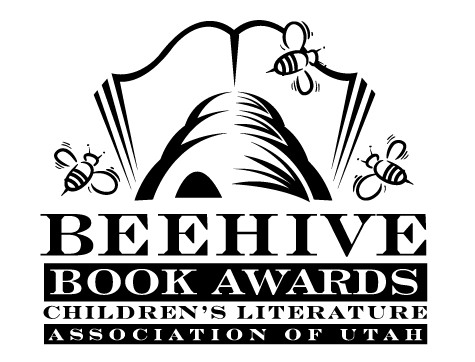 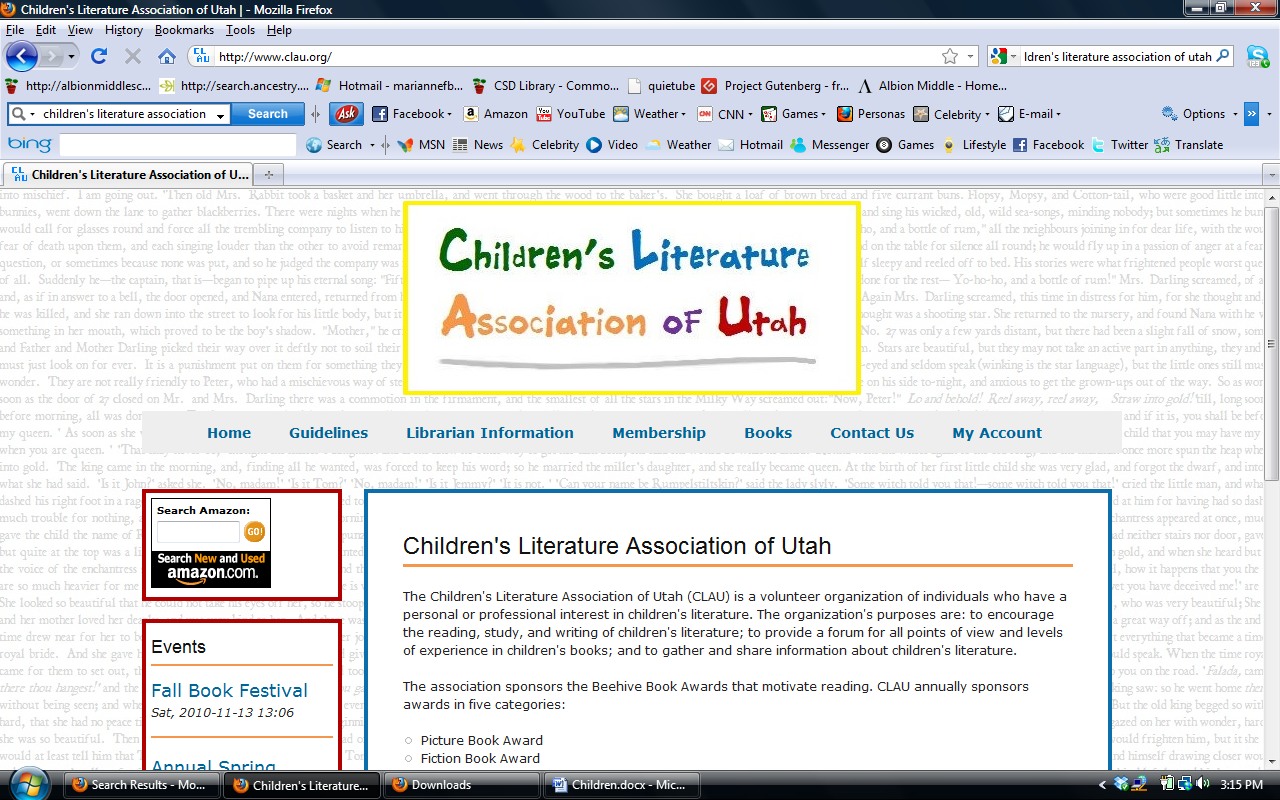 Children’s Fiction Books—Beehive Nominees 1991(Winner) Matilda by Roald Dahl, illustrated by Quentin BlakeAll About Sam (Anastasia Krupnick, book 8) by Lois Lowry  The Broccoli Tapes by Jan Slepian  Catwings (Catwings, book 1) by Ursula K. LeGuin  The Devil's Arithmetic by Jane Yolen  The Fairy Rebel by Lynne Reid Banks  Family Picture (originally published as Family Pose) by Dean Hughes  Flame-Colored Taffeta by Rosemary Sutcliff  A Handful of Time by Kit PearsonHey World, Here I Am! by Jean Little, illustrated by Sue Truesdell  Hugh Pine and the Good Place by Janwillem Van De Wetering, illustrated by Lynn MunsingerThe Lives of Christopher Chant (The Chronicles of Chrestomanci, book 1) by Diana Wynne JonesMe, Mop and the Moondance Kid by Walter Dean MyersThe Most Beautiful Place in the World by Ann Cameron  The Pigs are Flying by Emily RoddaRacing the Sun by Paul Pitts  Seventeenth Swap by Eloise McGraw  Shades of Gray by Carolyn Reeder, illustrated by Tim O'Brien Starstone (Tales of Gom in the Legends of Ulm, book 4) by Grace ChetwinStaying Nine by Pam Conrad, illustrated by Michael WimmerInformational Books—Beehive Nominees 1991(Winner) Bill Peet: An Autobiography by Bill Peet  Berta Benz and the Motorwagen by Mindy Bingham; illustrated by Itoko Maeno; edited by W. Robert Nitske.Birdwise: Forty Fun Feats for Finding Out About Our Feathered Friends by Pamela M. HickmanThe Do-It-Yourself Genius Kit (4 Books) by Gyles Brandreth; illustrated by Judy BrownEyewitness: Flag by William G. CramptonStill More Science Activities: 20 Exciting Experiments To Do by Smithsonian InstitutionWhales by Seymour SimonYoung Adult Fiction Books—Beehive Nominees 1991(Winner) Other Side of Dark by Joan Lowery Nixon  After the Dancing Days by Margaret I. Rostkowski  After the Rain by Norma Fox Mazer  Beheaded, Survived by Barbara Williams  Hatchet by Gary Paulsen  Here at the Scenic-Vu Motel by Thelma Hatch Wyss  Izzy, Willy-Nilly by Cynthia Voigt  No Way Out by Ivy Ruckman  Probably Still Nick Swansen by Virginia Euwer Wolff  Romantic Obsessions and Humiliations of Annie Sehlmeier by Louise Plummer  The Village by the Sea by Paula Fox